IAPL AGM 2023 – Washington DCWednesday, 18 October 2023 – Sunday 22, October 2023HOTEL BOOKING The Westin, Georgetown, Washington DC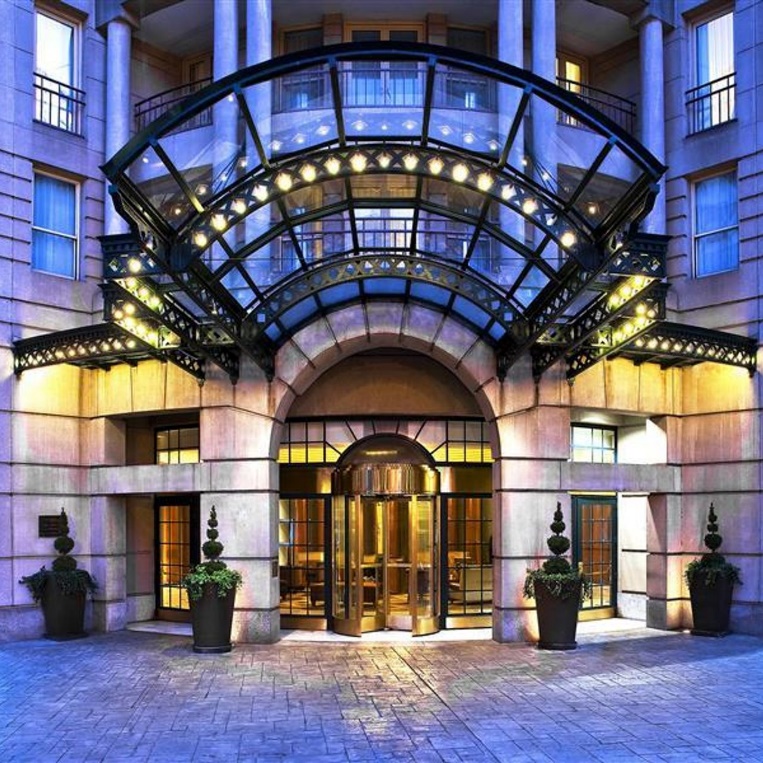 https://www.marriott.com/en-us/hotels/wastw-the-westin-georgetown-washington-dc/overview/ Making a Reservation:Call: 1-888-627-8406 or online via the following link: Book your group rate for IAPL Conference room block Rev.Oct2023:PLEASE NOTE: The specially negotiated rate is available for IAPL members and guests untilCUT OFF DATE: Wednesday, September 13, 2023After this date any guest(s) looking to make a reservation will be subject to the best available rate at that time.Key Hotel Information:Check in Time: 				3:00pmCheck out time: 			12:00pmCancellation Policy: 	Cancellations must be received at least 72 hours prior to arrival in order to avoid a cancellation fee equivalent to 1-night room and tax.Internet: 				$12.95US daily in Guestrooms, complimentary in LobbyPet Policy: 	We are a pet friendly hotel however we do request that you advise us of your furry family member prior to arrival so that we can secure the appropriate room for you, $25 daily fee. Self-Parking: 				$48US DailyValet Parking: 				$58US DailyRoom Types:	Please note that this block consists of standard rooms so the bed type selection is not guaranteed. If you require rooms with 2 beds please let us know as soon as possible to see if we can include them. Also note that in order to guarantee rooms with 2 beds the rate for that room type will increase by $20 per night.